OBJETIVO GERAL DO CURSO:O Curso de Engenharia Sanitária do Centro de Educação Superior do Alto Vale do Itajaí – CEAVI, da UDESC/ Ibirama, objetiva formar profissionais da engenharia habilitados à preservação, ao controle, à avaliação, à medida e à limitação das influências negativas das atividades humanas sobre o meio ambiente, de modo a atender as necessidades de proteção e utilização dos recursos naturais de forma sustentável, aliando novas metodologias e tecnologias na exploração, uso e tratamento da água, nos projetos de obras de saneamento, que envolvem sistemas de abastecimento de água, sistemas de esgotamento sanitário, sistemas de limpeza urbana, bem como no desenvolvimento de políticas e ações no meio ambiente que busquem o monitoramento, o controle, a recuperação e a preservação da qualidade ambiental e da saúde pública.EMENTA:Saneamento de habitações. Saneamento de hospitais. Saneamento de piscinas.  Saneamento de praias, logradouros públicos e cemitérios. Saneamento escolar. Higiene dos alimentos.OBJETIVO GERAL DA DISCIPLINAAvaliar os critérios de saneamento aplicados a casos específicos OBJETIVOS ESPECÍFICOS/DISCIPLINA:Os objetivos específicos dividem-se em: 1) Conhecer os impactos ambientais causados por unidades específicas2) Avaliar as tecnologias de tratamento de resíduos aplicados em cada caso específico3) Conhecer os requisitos para o licenciamento ambiental das unidades específicasCRONOGRAMA DAS ATIVIDADES:METODOLOGIA PROPOSTA: 	Aulas expositivas, dialogadas, com a utilização de recursos audiovisuaisAVALIAÇÃO: 	Os estudantes serão avaliados por meio de duas provas teóricas e dois trabalhos escritos:- As provas teóricas serão realizadas através de questões elaboradas sobre os conteúdos ministrados, sendo individual e sem consulta (PESO 7,0);- Os trabalhos escritos serão avaliados pelos seguintes itens: coesão sobre o tema dissertado, conhecimento na área, habilidade de realizar conexões entre todos os temas abordados na disciplina (PESO 2,0);- As resenhas críticas serão avaliadas com base na coesão e poder de síntese (PESO 1,0)- A nota atribuída ao final do semestre (nota final – NF) será calculada pela seguinte fórmula:NF=(P1+P2)/2+T+(R1+R2)/2P1;P2 = Prova 1 e prova 2;T = Trabalho/Seminário;R1;R2 = Resenha 1 e resenha 2.BIBLIOGRAFIA BÁSICA: 1 - SCHIOCKET, Fabiana. Uma abordagem sobre a contaminação dos solos e das águas pelos cemitérios: estudo de caso no cemitério São Francisco de Assis, Florianópolis-sc. 2008. 118 p. : Monografia (graduação) - Universidade do Estado de Santa Catarina, Centro de Ciências Humanas e da Educação CCHE/FAED, Curso de Geografia, Florianópolis, 20082 - KLOETZEL, Kurt. Higiene física e do ambiente. 4. ed. São Paulo: EDART, 1978. 192 p. : ISBN (Enc.)3 - EIGENHEER, Emílio. Lixo hospitalar: ficção legal ou realidade sanitária? Rio de Janeiro: Secretaria de Estado de Meio Ambiente e Desenvolvimento, c2002 114 p4 - BORTOLASO, Olinir Tereza; Universidade do Estado de Santa Catarina (Tvi). Balneabiblidade da praias do norte da ilha de Santa Catarina. 1998. 81 f. : Monografia (especialização) - Universidade do Estado de Santa Catarina, Centro de Ciências da Educação, Curso de Especialização em Educação e Meio Ambiente, Florianópolis, 19985 - AIERÁ, Nilson. Piscinas: litro a litro . São Paulo: Mix, 1999. 1 vBIBLIOGRAFIA COMPLEMENTAR: 1 - ABNT. Associação Brasileira de Normas Técnicas. Projeto e execução de piscina: sistema de recirculação e tratamento : procedimento. NBR 10339. Rio de Janeiro, 1988.2 - BRASIL. Ministério da Saúde. Agência Nacional de Vigilância Sanitária – ANVISA. Resolução da Diretoria Colegiada nº 306, de 07 de Dezembro de 2004. Dispõe sobre o Regulamento Técnico para o gerenciamento de resíduos de serviços de saúde. Diário Oficial da União de 10 de dezembro de 2004, Seção I, p. 49, Col. 1.
3 - Resolução CONAMA Nº 358/2005 - "Dispõe sobre o tratamento e a disposição final dos resíduos dos serviços de saúde e dá outras providências." - Data da legislação: 29/04/2005 - Publicação DOU nº 084, de 04/05/2005, págs. 63-65 4 - Resolução CONAMA Nº 368/2006 - "Altera dispositivos da Resolução Nº 335, de 3 de abril de 2003, que dispõe sobre o licenciamento ambiental de cemitérios". - Data da legislação: 28/03/2006 - Publicação DOU nº 061, de 29/03/2006, págs. 149-150 - 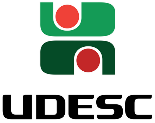 Universidade do Estado de Santa Catarina – UDESC Centro de Educação Superior do Alto Vale do Itajaí – CEAVIDepartamento de Engenharia Sanitária - DESAPLANO DE ENSINOPLANO DE ENSINOPLANO DE ENSINOPLANO DE ENSINOPLANO DE ENSINODEPARTAMENTO: ENGENHARIA SANITÁRIADEPARTAMENTO: ENGENHARIA SANITÁRIADEPARTAMENTO: ENGENHARIA SANITÁRIADEPARTAMENTO: ENGENHARIA SANITÁRIADEPARTAMENTO: ENGENHARIA SANITÁRIADISCIPLINA: SANEAMENTO APLICADO A CASOS ESPECÍFICOSDISCIPLINA: SANEAMENTO APLICADO A CASOS ESPECÍFICOSDISCIPLINA: SANEAMENTO APLICADO A CASOS ESPECÍFICOSDISCIPLINA: SANEAMENTO APLICADO A CASOS ESPECÍFICOSSIGLA: OP301PROFESSOR: VINICIUS GOUVEIA DOS SANTOSPROFESSOR: VINICIUS GOUVEIA DOS SANTOSE-mail: vinicius.gouveia.santos@hotmail.comE-mail: vinicius.gouveia.santos@hotmail.comE-mail: vinicius.gouveia.santos@hotmail.comCARGA HORÁRIA TOTAL: 36 hTEORIA: 36 hTEORIA: 36 hPRÁTICA: 0 hPRÁTICA: 0 hCURSO: BACHARELADO EM ENGENHARIA SANITÁRIACURSO: BACHARELADO EM ENGENHARIA SANITÁRIACURSO: BACHARELADO EM ENGENHARIA SANITÁRIACURSO: BACHARELADO EM ENGENHARIA SANITÁRIACURSO: BACHARELADO EM ENGENHARIA SANITÁRIASEMESTRE/ANO: 2/2015SEMESTRE/ANO: 2/2015SEMESTRE/ANO: 2/2015PRÉ-REQUISITOS: NPRÉ-REQUISITOS: NNºDataHorárioH.A.Conteúdo0105/0816:10 – 17:5002Apresentação do plano de ensino. Normas e leis aplicadas ao saneamento de habitações.0212/0816:10 – 17:5002Saneamento de habitações: Tanques sépticos e sumidouros.0319/0816:10 – 17:5002Saneamento de habitações: reatores anaeróbios0426/0816:10 – 17:5002Saneamento de hospitais: Manejo de efluentes líquidos e destino do resíduo hospitalar0502/0916:10 – 17:5002Saneamento de piscinas: Legislação regulamentadora; controle da qualidade da água.0609/0916:10 – 17:5002Saneamento de praias: Emissário submarino, gestão para coleta e redução de resíduos.0716/0916:10 – 17:5002Prova 10823/0916:10 – 17:5002Saneamento de logradouros públicos: Gestão pública municipal na conservação ambiental e sanitária de áreas comuns.0930/0916:10 – 17:5002Cemitérios: Embasamento legal para manutenção e controle ambiental; geração de “necrochorume” e seus impactos ambientais.1007/1016:10 – 17:5002Início de desenvolvimento do trabalho1114/1016:10 – 17:5002Resenha 1 (Leitura de artigo técnico-científico e posterior construção de uma resenha crítica)1221/1016:10 – 17:5002Resenha 2 (Leitura de artigo técnico-científico e posterior construção de uma resenha crítica)1328/1016:10 – 17:5002Seminário (AIA)1404/1116:10 – 17:5002Seminário (AIA)1511/1116:10 – 17:5002Apresentação/atuação “Audiência pública” (conjunto com a turma de LGR)1618/1116:10 – 17:5002Entrega do trabalho escrito1725/1116:10 – 17:5002Entrega e discussão das resenhas1802/1216:10 – 17:5002Prova 2Somatório das horas-aulaSomatório das horas-aulaSomatório das horas-aula3616/0716:10 – 17:50Exame